ЗАКЛЮЧЕНИЕо результатах публичных слушаний по  рассмотрению проекта планировки территории и проекта межевания территории, необходимых для формирования земельных участков, расположенных на территории Артемовского городского округа, в д. Малое Трифоново, в границах земельного участка с кадастровым номером 66:02:1501001:199, для индивидуального жилищного строительства льготным категориям граждан25 ноября 2016 года с 17.30 до 18.00 часов (время местное)                   в  зрительном зале Большетрифонского Сельского дома культуры по адресу: Свердловская область, Артемовский район, с. Большое Трифоново, ул. Советская, 15а, в целях соблюдения права человека на благоприятные условия жизнедеятельности, прав и законных интересов правообладателей земельных участков и объектов капитального строительства были проведены публичные слушания по проекту планировки территории и проекту межевания территории, необходимых для формирования земельных участков, расположенных на территории Артемовского городского округа, в д. Малое Трифоново, в границах земельного участка с кадастровым номером 66:02:1501001:199, для индивидуального жилищного строительства льготным категориям граждан.Основания для проведения:- Градостроительный кодекс Российской Федерации;- Федеральный закон от 06.10.2003 № 131-ФЗ «Об общих принципах организации местного самоуправления в Российской Федерации»;- Устав Артемовского городского округа;- Положение «О порядке  организации и проведении публичных слушаний на территории Артемовского  городского округа», принятым решением Артемовской Думы от 22.12.2005 № 612 (в редакции решения Думы Артемовского городского округа от 21.02.2012 № 47);- постановление главы Артемовского городского округа от 27.10.2016                      № 42-ПГ «О проведении публичных слушаний по  рассмотрению проекта планировки территории и проекта межевания территории, необходимых для формирования земельных участков, расположенных на территории Артемовского городского округа, в д. Малое Трифоново, в границах земельного участка с кадастровым номером 66:02:1501001:199 для индивидуального жилищного строительства льготным категориям граждан».Официальная публикация:	- газета «Артемовский рабочий» от 28 октября 2016 года № 44 (10700), официальный сайт Артемовского городского округа в сети Интернет www.artemovsky66.ru.Количество участников публичных слушаний: 15 человек.Выводы и рекомендации по результатам публичных слушаний: проект планировки территории и проект межевания территории, необходимых для формирования земельных участков, расположенных на территории Артемовского городского округа, в д. Малое Трифоново, в границах земельного участка с кадастровым номером 66:02:1501001:199, для индивидуального жилищного строительства льготным категориям граждан, выполненный в соответствии с требованиями, установленными      статьями 42, 43 Градостроительного кодекса Российской Федерации, рассмотренный на публичных слушаниях в соответствии со ст. 46 Градостроительного кодекса Российской Федерации, одобрить и рекомендовать к утверждению.Опубликовать заключение о результатах публичных слушаний по проекту планировки территории и проекту межевания территории, необходимых для формирования земельных участков, расположенных на территории Артемовского городского округа, в д. Малое Трифоново, в границах земельного участка с кадастровым номером 66:02:1501001:199, для индивидуального жилищного строительства льготным категориям граждан  в газете «Артемовский рабочий» и разместить на  официальном сайте Артемовского городского округа в сети Интернет www.artemovsky66.ru.Первый заместитель главы Администрации Артемовского городского округа, исполняющийполномочия главы АдминистрацииАртемовского городского округа                                                         А.С. Иванов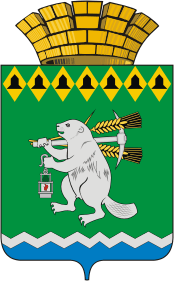 АДМИНИСТРАЦИЯАРТЕМОВСКОГО ГОРОДСКОГО ОКРУГАПлощадь Советов,3,  г. Артемовский,Свердловская  область, 623780Телефон (34363)  2-45-20Факс (34363) 2-41-51e-mail:  adm@artemovsky66.ruот ____________  №  ________/ ___             на № __________от _____________